Njoftimi i kontrates për t’u plotësuar nga Autoriteti Kontraktor , i cili do të publikohet në Buletinin e Njoftimeve Publike1. Emri dhe adresa e autoritetit kontraktorEmri:			Bashkia KukesAdresa:		Sheshi „Skenderbej“, lagjia Nr.5, KukesTel/Fax:		+355 4225110E-mail:			info@kukesi.gov.alAdresa e Internetit:	www.kukesi.gov.al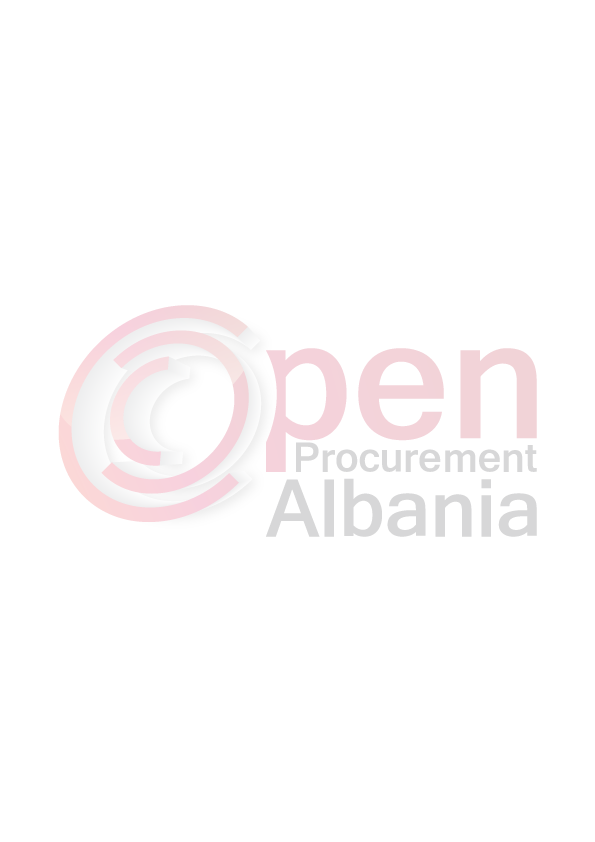 2.  Lloji i procedurës se prokurimit:                 Proçedura e Hapur3. Objekti  i kontratës/marrëveshjes kuadër: Rikonstruksion i Qendres Sociale Kukes 4. Fondi limit:                                                    13.581.863,27. leke  (PA TVSH)				 (trembedhjetemilionepeseqindetetedhjetenjeeteteqindegjashtedhjetetre)5. Kohëzgjatja e kontratës ose afati kohor për ekzekutimin:                                                     60 dite kalendarike6. Afati kohor për dorëzimin e ofertave ose kërkesave për pjesëmarrje:                                                    20.07.2016, ora 12.00                                     Prokurim elektronik ne websitin zyrtar te Agjencise se Prokurimit Publik:                                     https://www.app.gov.al7. Afati kohor për hapjen e ofertave ose kërkesave për pjesëmarrje:                                                                    20.07.2016, ora 12.00                                     Prokurim elektronik ne websitin zyrtar te Agjencise se Prokurimit Publik:                                     https://www.app.gov.al